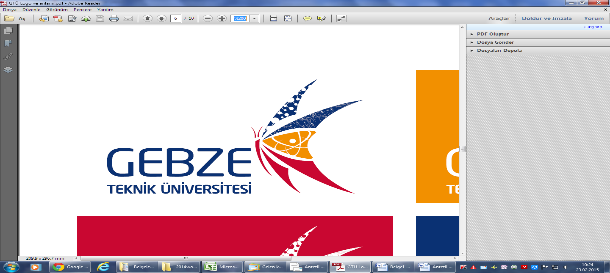      GEBZE TEKNİK ÜNİVERSİTESİSAĞLIK KÜLTÜR VE SPOR DAİRESİ BAŞKANLIĞIÖğrenci Toplulukları Komisyonu’na……………………………….. Topluluğu olarak …..… yılında gerçekleştirmeyi planladığımız yıllık etkinlik faaliyet planı  ekli listede sunulmuştur.Gereğini bilgilerinize arz ederim.   …../…./20..Topluluk Akademik Danışman                                        Topluluk Başkanı                                                                                              Adı Soyadı:                                                                         Adı Soyadı:İmza:                                                                                    İmza:İletişim:                                                                                İletişim:				 EKİ:  *Topluluğunuz adına gerçekleştirilmesi planlanan yıllık faaliyet planızı Öğrenci Toplulukları Kuruluş ve İşleyiş Yönergesi (YÖ:0024) kapsamında her yılın ocak ayının son son günü mesai bitimine kadar Öğrenci Toplulukları Komisyona teslim edilmesi gerekmektedir. **Her yılın ocak ayı içerisinde gerçekleştirilmesi planlanan faaliyet planı ve raporlarını teslim etmeyen topluluklara;       Öğrenci Toplulukları Kuruluş İşleyiş Yönergesi (YÖ:0024) Kapatma ve Fesih kapsamında  Madde-16 / c bendi gereğince Öğrenci Toplulukları Komisyonu tarafından topluluğunuza kapatma yada fesih uygulanır.ÖĞRENCİ TOPLULUĞU YILLIK FAALİYET PLANI                          Öğrenci Toplulukları Komisyonu’naTopluluk Akademik Danışman                                        Topluluk Başkanı                                                                                              Adı Soyadı:                                                                         Adı Soyadı:İmza:                                                                                    İmza:Topluluğun  Adı……………………………………. …………………………….TopluluğuKonusu……….. Yılı Yıllık Faaliyet PlanıETKİNLİK ADIPLANLANAN AY/ DÖNEMPLANLANAN TARİH